กรมการแพทย์ แนะทำครอบฟัน ช่วยการบดเคี้ยว สร้างความมั่นใจ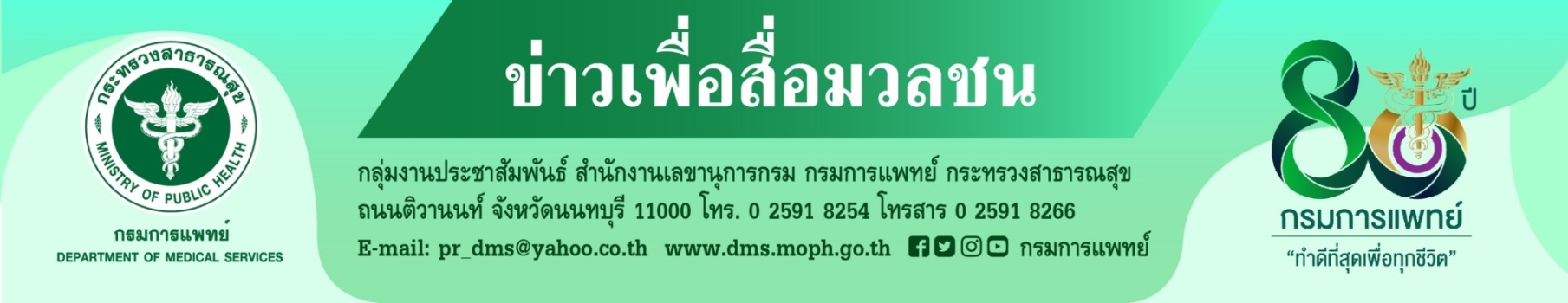 กรมการแพทย์ โดยสถาบันทันตกรรม แนะการครอบฟัน ช่วยฟันที่เสียหาย แตกหัก หรือฟันที่ได้ผ่านการรักษา
คลองรากฟัน กลับมาแข็งแรง มีประสิทธิภาพในการบดเคี้ยว และสร้างความมั่นใจนายแพทย์ไพโรจน์ สุรัตนวนิช รองอธิบดีกรมการแพทย์ กล่าวถึง การครอบฟัน คือการบูรณะฟันที่ได้รับความเสียหายจากฟันผุ ฟันแตกหัก ฟันสึก หรือฟันที่ได้ผ่านการรักษาคลองรากฟันแล้ว ซึ่งส่วนใหญ่มักมีความเสียหายจนไม่สามารถบูรณะด้วยการอุดฟัน ซึ่งการครอบฟันนอกจากจะช่วยในการบดเคี้ยวอาหาร ยังช่วยในการปรับเรียงตัวของฟัน ปรับสีฟันและรูปร่างฟันที่ไม่สวยงาม ช่วยให้ฟันเรียงตัวและมีสีฟันสวยงาม สร้างความมั่นใจทำให้มีรอยยิ้มที่มั่นใจยิ่งขึ้น   ทันตแพทย์หญิง ดร.สุมนา โพธิ์ศรีทอง ผู้อำนวยการสถาบันทันตกรรม กล่าวเพิ่มเติมว่า การทำครอบฟันจะช่วยให้ฟันกลับมาแข็งแรง และเพิ่มประสิทธิภาพในการบดเคี้ยว สามารถใช้งานได้ยาวนานขึ้น ซึ่งการทำครอบฟัน สามารถทำด้วยวัสดุหลายประเภท แต่ที่นิยมใช้ได้แก่ วัสดุประเภทโลหะล้วน เซรามิกล้วน หรือโลหะเคลือบด้วยเซรามิก การเลือกวัสดุขึ้นอยู่กับการสบฟัน ความสวยงาม ราคา และความพึงพอใจของผู้ป่วย หลังทำการครอบฟันควรระมัดระวังในการใช้งาน กรณีฟันหน้าไม่ควรใช้กัดของแข็ง และควรดูแลทำความสะอาด เพื่อป้องกันฟันผุใต้ครอบฟัน และป้องกันเหงือกอักเสบ โดยแปรงฟันอย่างน้อยวันละ 2 ครั้ง ร่วมกับใช้ไหมขัดฟัน และพบทันตแพทย์ทุก 6 เดือน นอกจากนี้หากพบความผิดปกติหลังการครอบฟันควรกลับไปพบทันตแพทย์ผู้ให้การรักษาโดยเร็ว *************************************************#กรมการแพทย์ #สถาบันทันตกรรม #ครอบฟัน #ฟันแตกหัก #ครอบฟันหลังรักษารากฟัน-ขอขอบคุณ- พฤศจิกายน 2565
